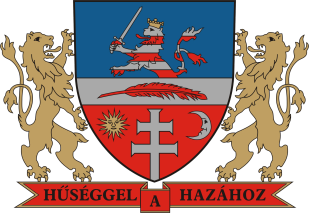 Bonyhád Város ÖnkormányzataELŐTERJESZTÉSBonyhád Város Önkormányzata Képviselő- testületének 2017. február 16-irendes/rendkívüli testületi üléséreTisztelt Képviselő-testület!A Bukovinai Székelyek Országos Szövetsége levélben küldte el megkeresését közművelődési megállapodás kötése céljából. A szervezeteink között 2012-ben köttetett megállapodás hatályát vesztette, ezért szükséges ennek újrakötése.A muzeális intézményekről, a nyilvános könyvtári ellátásról és a közművelődésről szóló 1997. évi CXL. törvény 79. § (1) bekezdés alapján a települési önkormányzat az önkormányzati rendeletben meghatározott közművelődési feladatok megvalósítására az e törvény követelményeinek megfelelő jogi személlyel, magánszeméllyel közművelődési megállapodást köthet. Ugyanezen jogszabályhely (2) bekezdés alapján a közművelődési megállapodásnak tartalmaznia kell:a) az elvégzendő közművelődési szolgáltatást és annak díját,b) a közművelődési tevékenységben érintettek körét,c) az ingyenesen vagy térítési díjért igénybe vehető szolgáltatásokat,d) a közművelődési szolgáltatás igénybevételi lehetőségeinek minimális időtartamát és rendszerességét, a közösségi színtér, illetőleg közművelődési intézmény közművelődési célú minimális nyitva tartását;e) a megállapodás személyi, tárgyi és pénzügyi feltételeit,f) közművelődési feladat megvalósításában közreműködőktől megkívánt szakképzettséget.Kérem, hogy a fenti jogszabályi tájékoztató alapján az előterjesztést elfogadni szíveskedjenek. Határozati javaslat:Bonyhád Város Önkormányzatának Képviselő-testülete felhatalmazza a polgármestert a  Bukovinai Székelyek Országos Szövetsége és Bonyhád Város Önkormányzata között létrejövő közművelődési megállapodás aláírására.Határidő: azonnalFelelős: Filóné Ferencz Ibolya polgármesterBonyhád, 2017. február 10.									Filóné Ferencz Ibolya									       polgármester Tárgy:Közművelődési megállapodás megkötése a Bukovinai Székelyek Országos SzövetségévelElőterjesztő:Filóné Ferencz Ibolya polgármesterElőterjesztést készítette:dr. Puskásné dr. Szeghy Petra jegyző Előterjesztés száma:40. sz.Előzetesen tárgyalja:Humán BizottságAz előterjesztés a jogszabályi feltételeknek megfelel:dr. Erményi Gyula aljegyzőA döntéshez szükséges többség:egyszerű/minősítettDöntési forma:rendelet/határozat (normatív, hatósági, egyéb)Az előterjesztést nyílt ülésen kell/zárt ülésen kell/zárt ülésen lehet tárgyalniVéleményezésre megkapta:Filóné Ferencz Ibolya polgármester